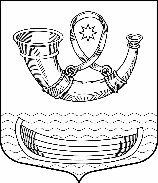 АДМИНИСТРАЦИЯМУНИЦИПАЛЬНОГО ОБРАЗОВАНИЯПАШСКОЕ СЕЛЬСКОЕ ПОСЕЛЕНИЕВолховского муниципального районаЛенинградской областиПОСТАНОВЛЕНИЕот «29» марта 2021 года                                                                    № «65»                                    с.ПашаО введении временного ограничения движения транспортных средств по автомобильным дорогам общего пользования местного значения муниципального образования Пашское сельское поселение в весенний период 2021 годаВ соответствии с постановлением правительства Ленинградской области от 23 января 2012 года №13 «Об утверждении порядка осуществления временных ограничений или прекращения движения транспортных средств по автомобильным дорогам регионального или межмуниципального, местного значения», в связи с возникновением периодов неблагоприятных природно-климатических условий, сопровождающихся снижением несущей способности конструктивных элементов автомобильных дорог, в целях обеспечения безопасности дорожного движения администрация муниципального образования Пашское сельское поселение п о с т а н о в л я е т :1. Ввести в период с 16 апреля 2021 года по 17 мая 2021 года временное ограничение движения транспортных средств с грузом или без груза (далее — временное ограничение в весенний период), следующих по автомобильным дорогам Пашского сельского поселения общего пользования местного значения (далее — автомобильные дороги), у которых нагрузка на каждую ось превышает пять тонн — для автомобильных дорог с асфальтобетонным покрытием, три тонны — для автомобильных дорог с гравийным покрытием.2. Информировать ОМВД России по Волховскому району Ленинградской области о введении временного ограничения движения транспортных средств по автомобильным дорогам общего пользования местного значения муниципального образования Пашское сельское поселение в весенний период 2021 года.3. Настоящее постановление подлежит официальному опубликованию в средствах массовой информации.4. Настоящее постановление вступает в силу с момента подписания.   5.  Контроль за исполнением настоящего постановления оставляю за собой.Глава администрации  Пашского сельского поселения                                             А.Т.Кулиманов